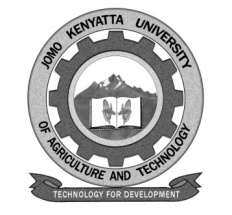 W1-2-60-1-6JOMO KENYATTA UNIVERSITYOFAGRICULTURE AND TECHNOLOGYUNIVERSITY EXAMINATIONS 2015/2016FOURTH YEAR SECOND SEMESTER EXAMINATION FOR THE DEGREE OF BACHELOR OF SCIENCE IN CHEMISTRY 	SCH 2410: STRUCTURAL CHEMISTRYDATE:   DECEMBER 2015		                                                         TIME: 2 HOURSINSTRUCTIONS:	ANSWER QUESTION ONE AND ANY OTHER TWO QUESTIONSQUESTION ONE  i)   Draw diagrams to show the packing arrangement for body-centred     and hexagonal close packed cubic lattices.				[4 marks]ii)   State which of the above lattices has the highest density.		[2 marks]Describe any TWO imperfections that you would expect in a crystal lattice.									[4 marks]Derive the Brags equation and state its importance in crystallography.	[6 marks]What are the expected structural and property differences between metals and ceramics?						[6 marks]Draw a schematic diagram of an X-ray tube and outline how it works.	[5 marks]Give THREE postulates that affect the stability of  an ionic crystal.	[3 marks]QUESTION TWO Outline how intrinsic semi-conductors are doped and hence the origin of p-type and n-type semi-conductors.				[8 marks]Explain the working principles of photo-volcanic cells, made by p-type and n-type sandwiches.								[6 marks]Light emitting diodes (LEDs) are made of n-type and p-type sandwitch of semi-conductors.  Explain how LEDs function.		[6 marks]QUESTION THREE i)		Define co-ordination number.						[2 marks]ii)		Draw the geometry of ionic crystals with triangular and 		octahedral geometry.  							[4 marks]Calculate the radius ratio of a body-centre crystal lattice.  		[8 marks]i)	For a unit cell with cell edge equal to 564 pm.  	Calculate the interplanar distance of the crystal given the 	Miller indices (420).							[4 marks]ii)	Draw the faces of a crystal described by the Miller indices (100).	[2 marks]QUESTION FOUR Compare and contrast the material properties across the periodic table in terms of:Material classificationThe bonding typeCrystal type formedHardnessDuctilityMalleability									          [10 marks]		What is Jan-Teller distortion?						[4 marks]i)	What defect is associated with an F-centre in a solid?		[2 marks]ii)	State THREE ways of making an F-centre.				[4 marks]